28.02.2019 г. № 66РОССИЙСКАЯ ФЕДЕРАЦИЯИРКУТСКАЯ ОБЛАСТЬЧУНСКИЙ РАЙОНЧЕРВЯНСКОЕ МУНИЦИПАЛЬНОЕ ОБРАЗОВАНИЕДУМА СЕЛЬСКОГО ПОСЕЛЕНИЯЧЕТВЁРТОГО СОЗЫВАСЕМНАДЦАТАЯ СЕССИЯРЕШЕНИЕО ВНЕСЕНИИ ИЗМЕНЕНИЙ В ПРАВИЛА ЗЕМЛЕПОЛЬЗОВАНИЯ И ЗАСТРОЙКИ ЧЕРВЯНСКОГО МУНИЦИПАЛЬНОГО ОБРАЗОВАНИЯ Руководствуясь ст. 33 Градостроительного кодекса Российской Федерации, ст. ст. 14, 28 Федерального закона от 06.10.2003 года № 131-ФЗ «Об общих принципах организации местного самоуправления в Российской Федерации», в соответствии с постановлением администрации Червянского муниципального образования от 27.02.2019 года № 13 «О согласовании результатов публичных слушаний по проекту внесения изменений в Правила землепользования и застройки Червянского муниципального образования» с учетом протокола публичных слушаний по проекту внесения изменений в правила землепользования и застройки Червянского муниципального образования от 11.02.2019 г. и заключения о результатах публичных слушаний по проекту внесения изменений в правила землепользования и застройки Червянского муниципального образования от 12.02.2019 г.РЕШИЛА:1.Внести следующие изменения в Правила землепользования и застройки Червянского муниципального образования, утверждённые решением Думы Червянского сельского поселения от 28.10.2013 № 44 (в редакции решений Думы Червянского сельского поселения №171 от 27.01.2017):       - на карте градостроительного зонирования с. Червянка часть зоны природного ландшафта (ПТЗ 1106) площадью 9 386 кв.м. расположенного по адресу: Иркутская область, Чунский район, с. Червянка, ул. Школьная 54  изменить на зону «Специальная деятельность» код 12.2.	2. Решение подлежит опубликованию на официальном сайте администрации Червянского сельского поселения.3. Решение вступает в силу со дня его официального опубликования. Председатель Думы, Глава Червянского муниципального образования:                                                         А.С.  РукосуевПриложение №1к решению ДумыЧервянского сельского поселения №66 от 28.02.2019Карта градостроительного зонирования до внесения изменений (частично) с.  Червянка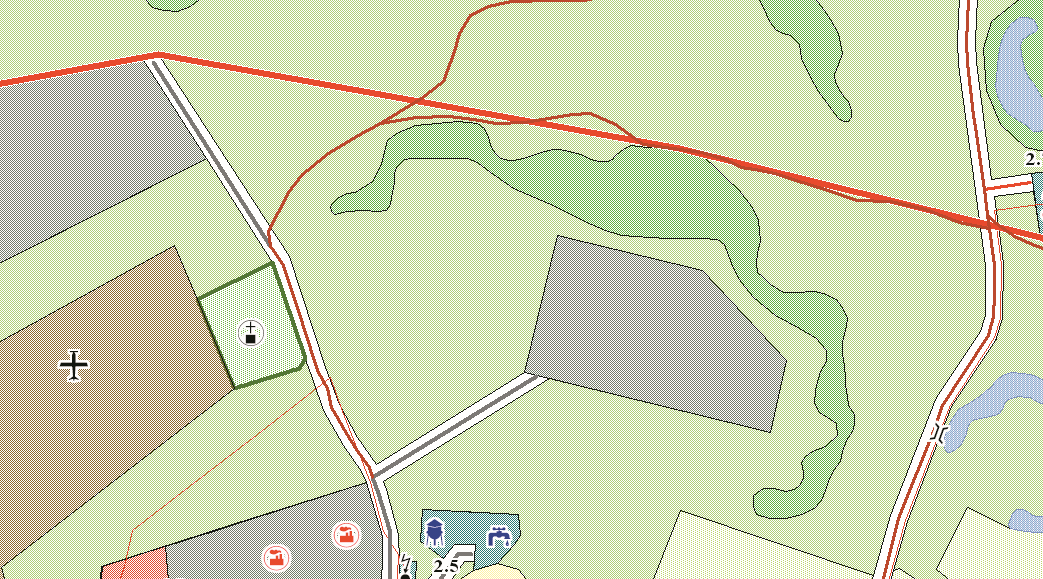 Карта градостроительного зонирования после внесения изменений (частично) с. Червянка